Szent Gellért Püspök és Vértanú
Római Katolikus Plébánia
26300 VRŠAC, Žarka Zrenjanina 31.
Tel.: (013) 831-136; (013) 834-210; (013) 832-286Hivatali adatok:
Anyakönyvek: 1723-tól megvannak.
Igehirdetés nyelve: magyar, horvát és németPlébános: Ft. Erős Mihály, esperes
Kisegítő lelkész: Ft. Mihai Gherghel,
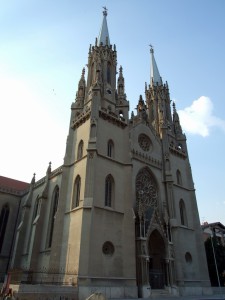 Történeti adatok:Az első katolikusok német családok voltak, akik a törökök kiűzése után 1717-ben telepedtek le a helységben. A plébániát 1720-ban alapították és a Kincstár volt a kegyúr. Az egyik mecset szolgált templom helyett miséző helyül. Az első templomot 1730-ban építették, a tornyot 1750-1751-ben. Az új templom 1860-1863 között neogótikus stílusban két toronnyal épült. Az új templom ünnepélyes megáldása 1863. december 27-én volt.Kápolnák:1826-ban Szent Orbán, a szőlőskertek védőszentjének tiszteletére, kápolna épült, de az idők során megrongálódott kápolnát az egyházközség 1966-ban lebontatta.A Szent Rókus kápolna 1739-1740 között épült a pestisjárvány megszűntének emlékére. Köréje temetkeztek és itt alakult ki az egykori temető. Ezt a városi hatóságok felszámolták az 1960-as évek elején. A kápolna megmaradt az egyház kezelésében mint műemlék.A helység érdemes szülöttei:Hoffmann Leó (Versec, 1902. június 26. – Versec, 1944. augusztus 18.): Nákófalván 1934-ben, majd Székelykevén lelkész. A kommunista partizánok lemészárolták.
Herczeg Ferenc (Franz Herzog) (Versec, 1863. szeptember 22. – Budapest, 1954. február 24.) politikus, író, az MTA tagja és másodelnöke. A két világháború között Magyarország legnépszerűbb írója, az Új Idők című irodalmi hetilap főszerkesztője.Megjegyzés:P. Adalbert von Nieperg OSB apát, a verseci hadifogolytáborba internáltaknak nyújtott vigaszt. 1890-ben Meranban (Ausztria) született. 1920-ban szentelték pappá, 1948. december 12-én kegyetlen módon megölték (gégéjét szuronnyal kettévágták). Holteste napokig temetetlenül feküdt meggyilkolása helyén, mire a hatóság engedélyezte temetését. Földi maradványait az 1990-es években hazavitték azzal a szándékkal, hogy megindítják boldoggá avatási perét vértanúsága elismeréséül.Forrás:http://www.catholic-zr.org.rs/versec/